TEXAS ASSOCIATION OF STUDENT COUNCILS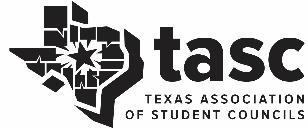 HIGH SCHOOL/MIDDLE LEVEL		2022-23 TOP PROJECTS AWARD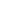 Each year, TASC recognizes the most outstanding projects performed by local HS and ML councils. Student councils may submit their best projects using the format outlined below. Submissions will be judged by a committee chaired by the TASC Parliamentarian school. This competition is open to all member schools. There are two categories:  individual council projects and collaborative groups of councils. Up to ten individual council awards and up to three collaborative awards will be presented to high school councils.  Collaborative schools submitting award winning projects will be given a plaque for up to four schools.Up to five individual council awards and up to one collaborative award will be presented to middle level councils. Collaborative schools submitting award winning projects will be given a plaque for up to four schools.ENTRY RULES FOR COMPETITIONEntries must be submitted via the TASC website and completed in one sitting.  You may print this form and use it as a guide.	2.	NAME of project	PURPOSE AND OBJECTIVES (What were you trying to accomplish with the project?)	BRIEF DESCRIPTION of the activities.  Attach no more than one page (12 pt. font, double spaced) explaining the purpose/objectives and a description of the project. 	DESCRIPTION OF INVOLVEMENT with: (to be noted on form.)		a)  student council members		b)  other students		c)  other school organizations		d)  faculty		e)  community		f)  other student councils	3.	The entry must be accompanied by a signed evaluation by at least one teacher, administrator, or staff member, other than the submitting student council advisor. This may be a letter, a survey, etc.  	4.	The entry may include up to five photographs.  	5.	Councils may submit up to one individual Top Project entry and one collaborative Top Project entry per year. 	6.	All entries must be uploaded to the TASConline.org website by an advisor.  Once you have submitted your online application, you will receive an email from TASC confirming receipt of your application. (The TASC website does not accept Google docs.)	7.	Winning entries will receive an award as determined by the TASC Board of Directors. Councils submitting the application for award winning projects will receive a plaque.  Additional schools listed in collaborative project award winners will receive a certificate. 	8.	Please note you are asked to submit contact information for every council involved in a collaborative project. 	9.	Number of awards:  Individual – up to 10 HS, up to 5 ML; Collaborative – up to 3 at HS, and up to 1 MLJudging Criteria:	1.	How well does the project meet objectives?	0-5	2.	Amount of involvement in preparation with:		a)  the council(s)	0-5		b)  the student(s)	0-5		c)  other school organizations	0-5		d)  teachers	0-5		e)  community	0-5	3.	Originality of project idea	0-5	4.	Overall results and success from the standpoint of:		a) student body participation/reaction	0-5		b) faculty/community participation/reaction	0-5	5.	Consideration of the circumstances of the project as it relates		to the size (number) of the school(s)/community(ies)/group(s), etc..	0-5	6.	Evaluation(s) received	0-5TOTAL POSSIBLE POINTS   55Point totals will be used to select the finalists from all outstanding project submissions. Committee will then determine award winners based on originality and innovation. Submission deadlines differ for middle level and high school.  See website for entry deadlines.TEXAS ASSOCIATION OF STUDENT COUNCILSTASC TOP PROJECTS COMPETITION       High School	             	 Middle Level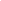 Entry Cover SheetPlease indicate:   this is an individual council project.		this is a collaborative council project.   		     	This information must be submitted online. The TASC website does not accept Google docs.This application must be submitted online via the TASC website.  
Upload photos, newspaper articles, etc.  Scan all pages into one document and upload for judging.  Please upload one good jpeg of the project separately.Please consider submitting a proposal for a table talk (HS) on your project at the high school conference or for a breakout at the Middle Level Conference for extra points.  You must apply to do that.Top Projects Rating Sheet (for judges only) Councils may want this as a reference.Total Evaluation Score		     __________For Collaborative Project, list contact information for all councils involved.School Name submitting the applicationSchool Address:School City/State/Zip:Size of Community(ies):Advisor Name:Advisor E-Mail:Principal Name:Principal Signature & Email AddressSchool UIL Classification:Project Name:Project Dates:Total Number of Students in Council(s):Number of Members Involved in Project:Total Number of Students Enrolled in School(s):Number of Other Students Involved in Project:Total Number of Faculty employed in School(s):Number of Faculty Involved in Project:Number of Community Groups Involved in ProjectNumber of Community Members Involved in ProjectSchool Name In1
Not Met23Met45ExceedsProject Meets ObjectiveAmount of Involvement: CouncilAmount of Involvement: Student(s)Amount of Involvement: Other School OrganizationsAmount of Involvement: TeachersAmount of Involvement: CommunityOriginalityOverall Results: StudentsOverall Results: Faculty/Community Project relative to school/community sizeSubmitted proposal for presentation at conference Evaluation Score SubtotalsSchool NameSchool Mailing Address (include zip code)Advisor NameAdvisor Email Address